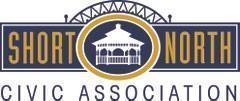 Short North Civic Association MinutesApril 4, 20246:00 p.m. Columbus Metropolitan LibraryAttendance: Jack Decker, Marc Conte, Caroline Stinziano, Bob Stern, Chuck Fairbanks, Jared Cape, Officer Mark Hauenstein and two additional officersWelcome – Jack DeckerFinancial Report – Bob SternApproval of Financial ReportMotion for Approval: Chuck Second: MarcVote: Unanimous ApprovalBob shared a draft of the budget and feedback was shared. Bob will make changes and submit the budget to the SNCA Board for a vote.Bob proposed a new credit and debit card policy (link) to address concerns regarding information stored electronically.Motion for Approval: MarcSecond: ChuckVote: Unanimous ApprovalThere was a discussion regarding the Grants committee. The discussion resulted in a motion for Caroline to be appointed as the committee chair and $2,500 to be appropriated to fund one round of grant awards for 2024.Motion for Approval: JaredSecond: MarcVote: Unanimous ApprovalCity ReportsCPD – Community Liaison Officer Mark HauensteinOfficers responded to a stabbing at the library. Victim found in critical condition and stabilized. No connection between the incidents.Harrison Park homelessness camp response. Two individuals engaged in thefts were relocated to a new safe location. There are no specifics yet for remediation. The City has dedicated funding for remediation but it is easily depleted.For this summer, at this time, there will be more special duty members on High St. CPD will change the response plan as needed.New recruit class will graduate in March. CPD is producing larger and more frequent cadet classes, moving from 2 to 3 times a year.Multiple reports were shared.President’s Report – Jack DeckerIn the search for a new board member, we currently have only one application. The application will expire at the end of the month.In the search for a new Victorian Village Commission appointee, there are no current applicants. The application will expire at the end of the month.Lisa Morton resigned from her positions on the Development committee, Nominations committee, and overseeing the Neil Ave planters.Responsibility for the Neil Ave Planters will be shared by Bob, Jack, and Caroline.Replacements are needed on the Nominations and Development committees.The Short North Gala was discussed. A motion was made to purchase a table. Board members will either bring a check to the event or Zelle for their seat.Motion for Approval: MarcSecond: ChuckVote: Unanimous ApprovalCommittee Reports Member Engagement - Jared CapeOur May social will be at Standard Hall. The SNCA will purchase up to $500 for pizza and guests will purchase their own drinks. Jared will arrange a gallery walk for the Zone In initiative. He will also invite representatives from the City to a meeting to discuss the Bike Plus Plan and scooters. The SNCA will accept a request from Nick Sinclair to talk at a meeting about events going on downtown. We will propose the May meeting.Tour of Homes – Caroline StinzianoThe committee has already secured 5 houses! They are looking for 4 more. The preview event will be at Hubbard Park Place. Sponsorship recruitment just started and we already have 1! Strategic sponsorships are being explored with someone heading it up.The monthly meeting is next week.Traffic Calming & Infrastructure – Jack DeckerJack met with Swid and Justin Goodman and received positive feedback. They will work with us to provide information to ODOT to get speed limits down for neighborhoods like ours. Jack asked for a speed study of the whole neighborhood and not just Neil Ave.Mobility - Bob SternBob was told that there may be a meeting in May.Adjournment at 7:36pm